Cross-Sector Collaboration ToolkitThis Toolkit provides practical guidance to principals and school leaders who wish to engage in cross-sector collaboration in their own school setting. Included are resources, templates and examples to assist schools to develop positive and effective cross-sector partnerships. What is cross-sector collaboration?Cross-sector collaboration occurs when a school partners with a school from another sector (government, independent or Catholic) to deliver shared curriculum, initiatives, teaching or facilities for students. Cross-sector collaboration should improve access to an opportunity or a benefit that would not otherwise be available for schools and students.How can cross-sector collaboration benefit my school? Students can benefit from: broader senior secondary options and opportunitiesimproved curriculum provision, particularly for VCE and VCAL specialised areas of learningaccess to shared facilities and resourcesshared education, social and sporting activities.Principals and teachers can benefit from: increased opportunities for professional developmentknowledge or resource sharing to address shared challengespeer mentoringjoint curriculum planning and assessment delivery.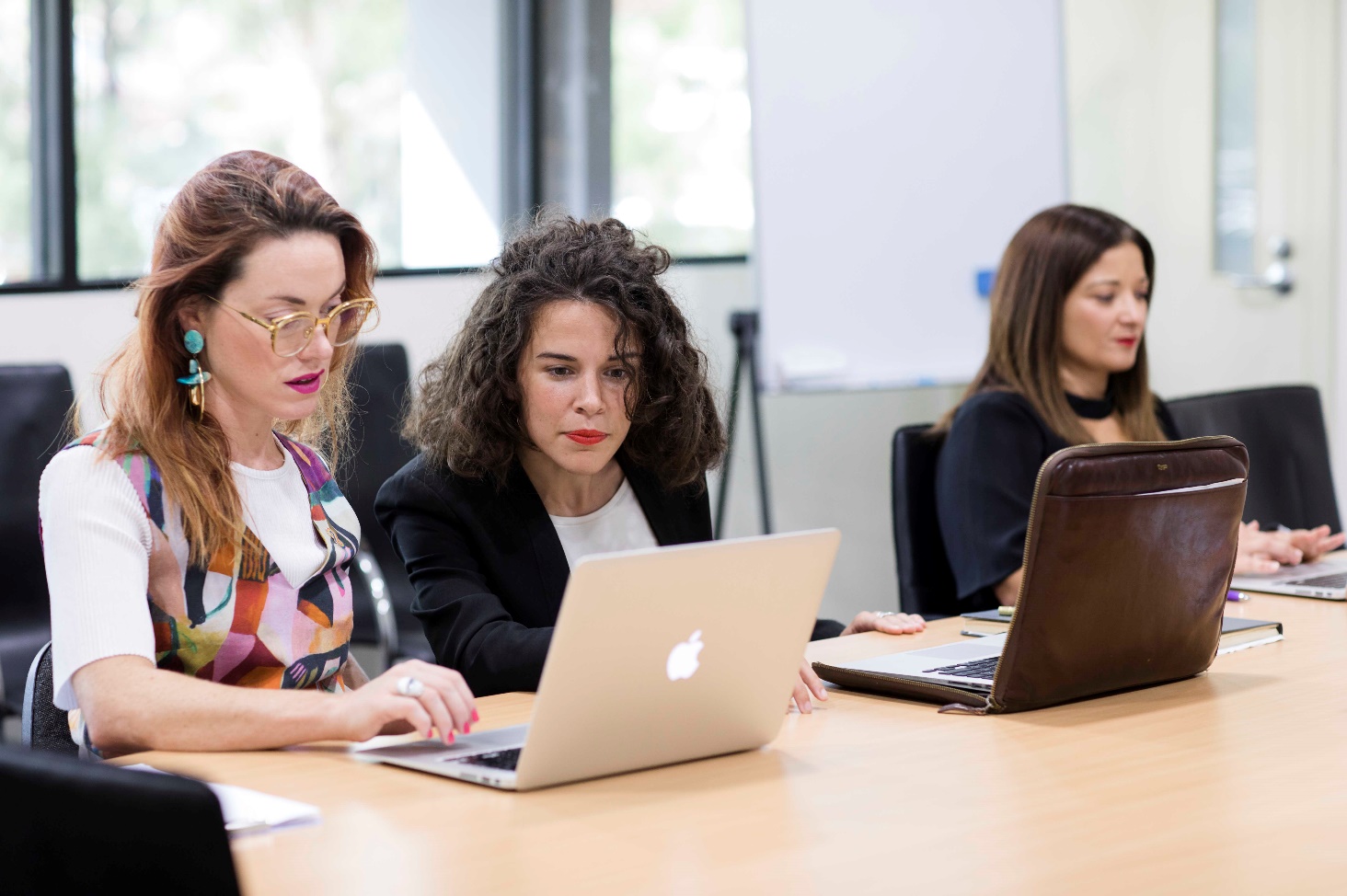 My school is already in a cross-sector partnership – how can we share the ways we are benefiting? You can share how cross-sector collaboration is benefiting your school through completing this template and emailing it to ngs.support@edumail.vic.gov.au. The Department of Education and Training’s Strategy and Integration Division will be in touch to discuss the development of a short case study.  How do I start a cross-sector partnership? As principals and school leaders, you are best placed to determine the type of collaboration that will be most effective in achieving improved outcomes for your students and staff. The table below includes suggested practical first steps to engage partner schools. Templates and examples are also provided as guidanceIs there funding available to support my school’s cross-sector partnership? The VCE Collaboration Fund is provided by the Victorian Government to support schools across Victoria to form partnerships that will broaden the range of VCE subject offerings for rural and regional students. Funding of up to $40,000 per partnership is available, noting that at least one school in the partnership must be a government school in a rural or regional area. This funding may be used to cover costs associated with managing the partnership, including:professional learning opportunitieshiring a facilitator to build the partnershiptime release for teachers to design and/or support the shared arrangementspurchasing costs of equipment (e.g. software and technology).To find out more about this fund, including eligibility requirements and how to send in an Expression of Interest, visit VCE Collaboration Fund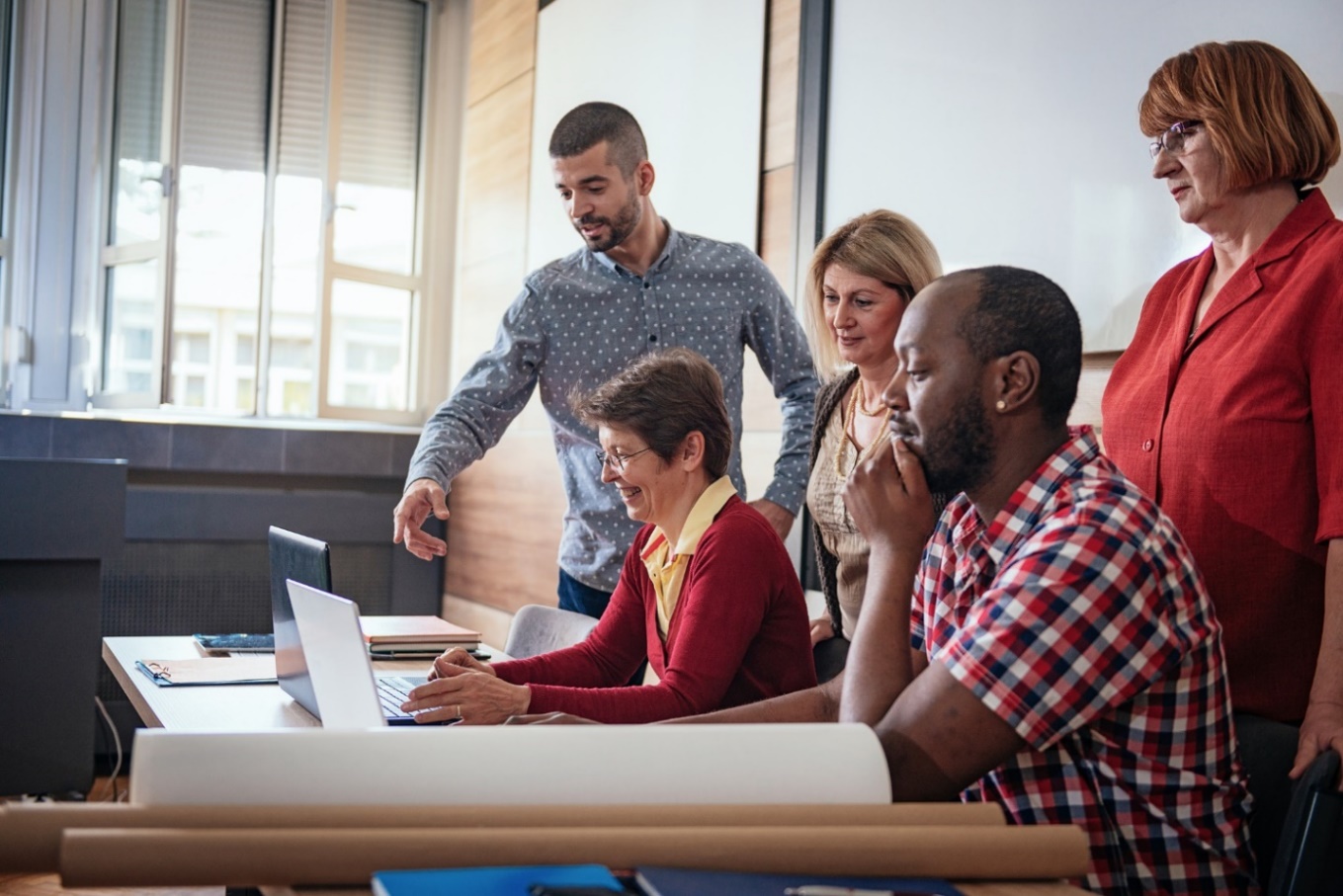 How do I ensure my cross-sector partnership is a success? Schools can adopt a number of practices to ensure cross-sector collaboration between schools is a success. Below are tips and examples that can help ensure an effective partnership. Cross-sector collaboration case studiesThe following case studies illustrate instances of successful cross-sector collaboration in rural and regional Victoria. 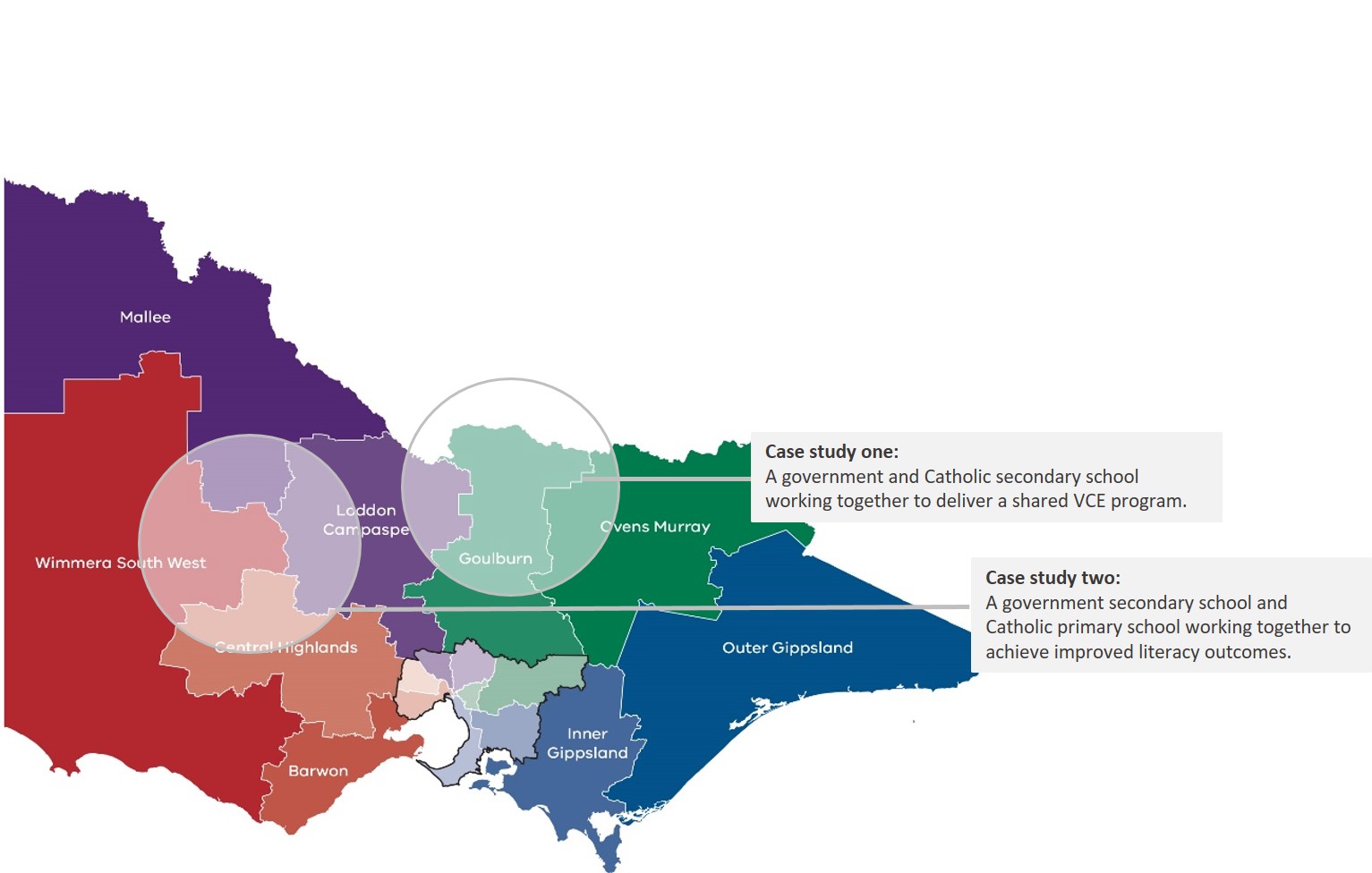 Case study one: Delivering a shared VCE program across sectorsUp until the late 1970s, the two schools operated independently, often providing subjects by correspondence when class sizes were too small. Budgeting and resource constraints meant that students had limited access to VCE subjects and had a relatively narrow choice of what to study in senior years. A strong relationship between teachers lead to the realisation that the government school was teaching a subject that the Catholic school was currently running by correspondence. In a practical bid to put teachers at the front of classes for all students, the two schools began integrating students in classes at the partner school. The system ran on an informal basis for twenty years, until the partnership was formalised with the development of common bell times, timetable blocking and joint curriculum provision. Now, the schools provide a comprehensive range of VCE subjects to students at both schools, including VCAL and VET. They also provide combined social events and sporting opportunities. Commitment to the partnershipAll levels of school leadership are supportive of the partnership. Principals, VCE Coordinators and a dedicated facilitator meet regularly in an informal setting to discuss shared logistical barriers and how to overcome them. Finances are shared on a goodwill basis, with a contribution of $10 per student in each subject. At the end of year exams, the Catholic school provides finances for the chairs and desks and the government school provides the room. 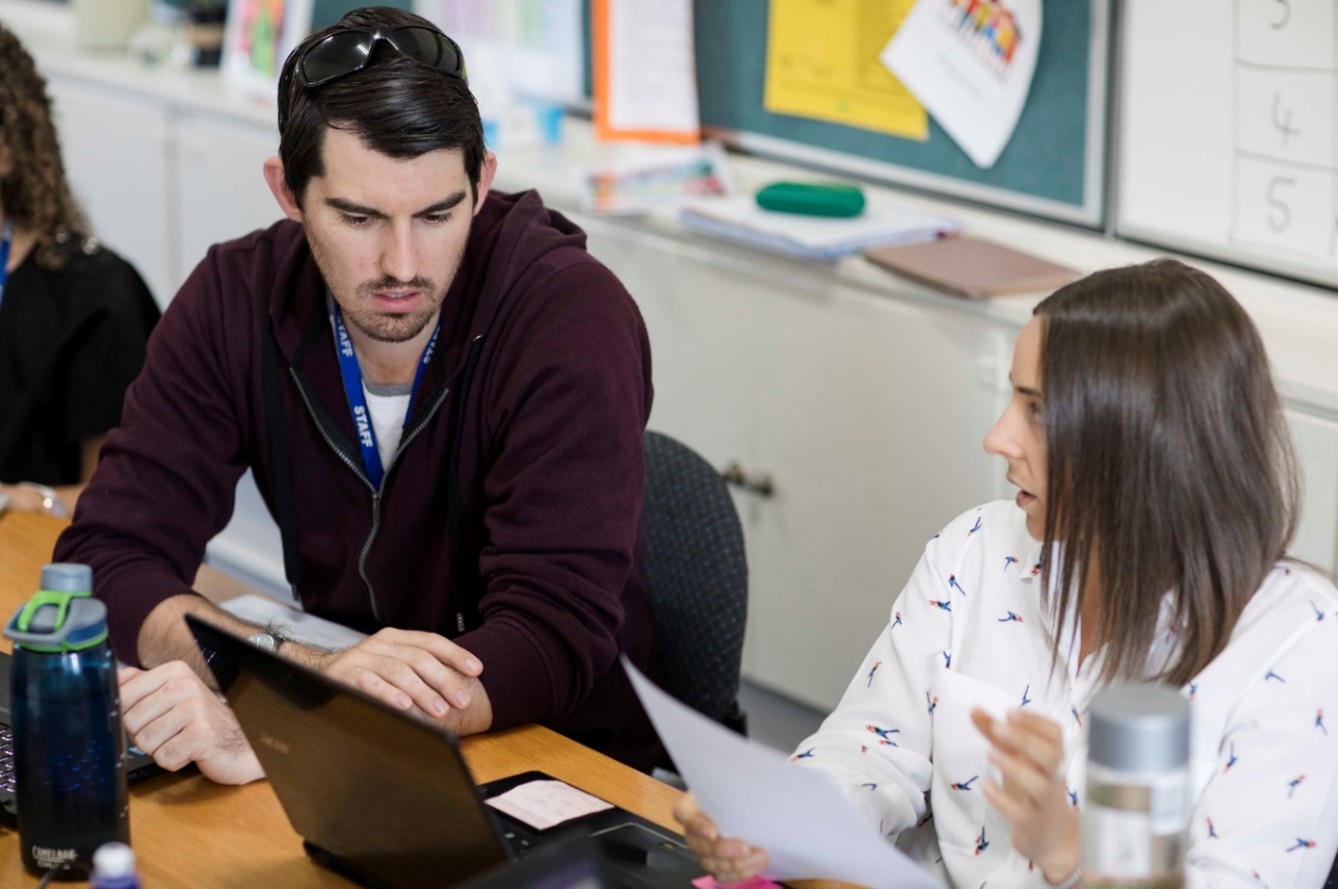 Case study two: Uniting to improve literacy outcomesThe ‘Reader Leader’ project was one of several initiatives that came out of a community-wide program to address declining literacy standards across Early Years and primary level students. NAPLAN results were declining across all schools and the percentage of students who were entering school as Developmentally Vulnerable was more than double the Victorian average. In response to the alarming downward trend, a government secondary school partnered with three local primary schools (including a Catholic primary school), to improve reading and oral language in Prep and Grade one. Each week, students from Year 9 and Year 10 at the secondary school would dedicate an hour to assist Prep and Grade one students with their reading practice. The secondary students would spend this time reading to the students, listening to them read and acting as mentors to improve confidence and articulation. As well as participating in these regular visits, the secondary students were provided with formal training from a local literacy coach and speech pathologist. Outcomes for students By participating in the program, secondary school students were given the opportunity to develop strong communication and leadership skills and were simultaneously able to gain experience of being a teacher and mentor. The junior school ‘mentees’ developed greater enjoyment of reading and were able to focus on their literacy and oral language skills in a one-on-one environment. They also developed strong relationships with positive role models. 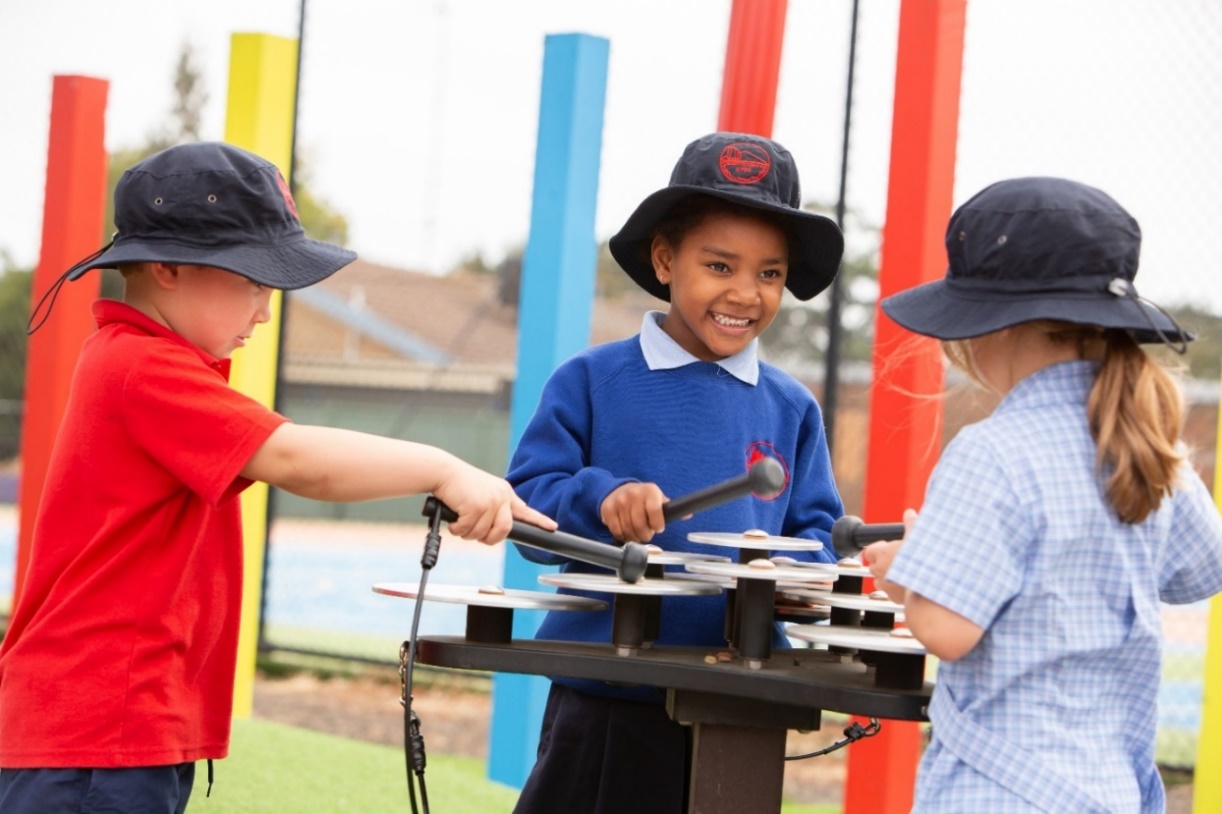 Is your schoolFurther Reading Department of Education and TrainingVCE Collaboration toolkit https://www.education.vic.gov.au/about/programs/Pages/vcecollaborationfund.aspxShared use of school facilities web page, including joint-use agreements: http://www.education.vic.gov.au/school/teachers/management/infrastructure/pages/propertysha re.aspxNetworksUMNOS- The University of Melbourne Network of Schools. A membership-based partnership program that involves collaboration with schools and researchers to invest in evidence-based practices and networks.https://education.unimelb.edu.au/community/university-of-melbourne-network-of-schoolsAnalysis of evidence on partnershipsMary Atkinson, et al., Inter-school collaboration: a literature review National Foundation for Educational Research (NFER), 2007. Accessible at: https://eric.ed.gov/?id=ED502393Paul Armstrong, Effective school partnerships and collaboration for school improvement: a review of the evidence. UK Department of Education, 2015. Accessible at: https://www.gov.uk/government/publications/school-improvement-effective-school-partnershipsTom Bentley and Ciannon Cazaly, The shared work of learning: Lifting educational achievement through collaboration. Mitchell Institute, 2015. Accessible at: http://www.mitchellinstitute.org.au/reports/the-shared-work-of-learning/Robert Hill, Achieving more together: Adding value through partnership. Association of School and College Leaders, 2008.Rural areasAnalysis of the benefits and challenges of school partnerships in rural areas:Daniel Muijs, ‘Widening opportunities? A case study of school-to-school collaboration in a rural district’ (2008) 11(1) Improving Schools 61-73. Accessible at: http://journals.sagepub.com/doi/10.1177/1365480207086755Expert Advisory Panel for Rural and Regional Students: https://www.education.vic.gov.au/Documents/about/educationstate/expert-advisory-panel-for-rural-and-regional-students.pdfRobert Hill, Kelly Kettlewell and Jane Salt, Partnership working in small rural primary schools: The best of both worlds. Education Development Trust, 2014. Accessible at: https://www.educationdevelopmenttrust.com/en-GB/our-research/our-research-library/2014/r- partnership-working-2014Practical first stepsPractical first stepsResourcesInvest in the relationship Informally meet with nearby schools with similar needs, regardless of sector. If possible, this should involve a face-to-face conversation to discuss shared challenges and consider the benefits that each school is seeking. Government schoolsFind my schoolCatholic schoolsSchool directory searchIndependent schoolsSchool directory searchEmbed communication and leadership at all levels Embed ongoing communication. Involve staff in consultation and decision making and communicate regularly to all staff involved in the partnership. Communications Plan (Template)Adopt a shared focus on teaching and learningDocument shared objectives and develop a shared strategy.Establish appropriate governance arrangements. For example, consider creating a Memorandum of Understanding or Terms of Reference document.Terms of Reference (Template)Memorandum of Understanding - VCE Collaboration Fund (Template)Memorandum of Understanding - VCE sharing (general) (Template)Consider a facilitator Consider specifically appointing a facilitator (either an external facilitator or a dedicated staff member) to manage the collaboration or look into the VCE Collaboration Fund to see if you are eligible for potential funding. VCE Collaboration FundOngoing management of the partnershipEstablish a method and criteria for evaluating the partnership and embed periodic review into partnership planning.For guidance on establishing facility sharing arrangements, visit:       Shared Use of School Facilities Policy (Example)For examples of tools that can help organise shared VET, VCE or assessment provision, see: Joint VET provision (Example)VCE subject blocking (Example)Shared assessment schedule (Example)For an example of how to run governance meetings, see: Facilitated cluster meeting minutes (Example) Establishing a relationship across sectorsSharing the workloadManaging additional costsTake the time to engage face-to-face with potential partner schools.Consider starting small with low-risk initiatives, such as a pilot program.Seek opportunities to build trust and collegiality at professional development and/or networking events.Remove barriers to communication by sharing contact details across schools, for example providing an email or phone list for teachers (after seeking staff consent).If there is a distinct cultural or religious difference between sectors, consider improving student understanding in an educational setting.Where there has been a history of competition, consider appointing an external facilitator to discuss the benefits with principals from each school.Streamlining organisational processes across a partnership allows the necessary time release to assist teachers and all staff to invest in teaching and collaborating.Collaboration can provide greater opportunities for local professional development, reducing travel time in regional and rural areas.Consider having a dedicated facilitator to manage the partnership.Consider a per head, token amount for each student to ensure ongoing commitment and goodwill.Often schools choose to share costs on a case-by-case basis.If necessary, consider establishing a shared use agreement or setting up a Terms of Reference document with the partner school.Look into the VCE Collaboration Fund to see if your school is eligible for funding assistance.For example, two schools organise a tour for teachers from both schools to visit the other school to improve understanding of different school contexts and establish relationships between teachers.For example, Business Managers at a cluster of schools in north-east Victoria meet regularly to discuss a coordinated approach to school maintenance and purchasing.For example, two schools offering a shared VCE curriculum provide a $10 token fee per student to a joint fund.